МЕЖДУНАРОДНЫЙ КОНКУРС 
НАУЧНО-ИССЛЕДОВАТЕЛЬСКИХ РАБОТ«MAJESTY - 2019»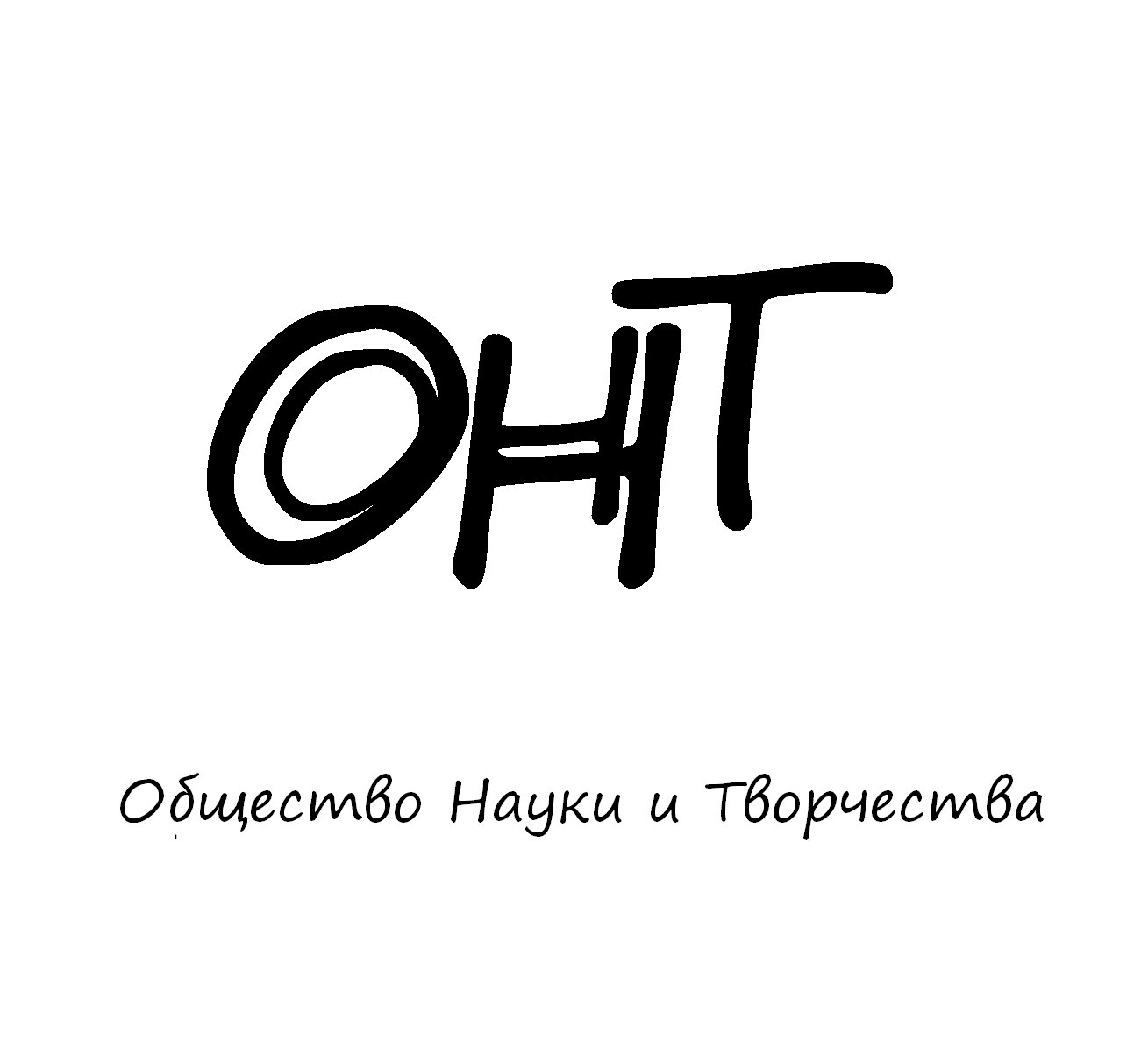 30 мая 2019 годаКАЗАНЬ Доброго времени суток!Приглашаем Вас принять участие в Международном конкурсе на выявление лучших научно-исследовательских работ практического (или аналитического) характера. На конкурс принимаются материалы всех существующих научных направлений. Работы должны быть ориентированы на освещение практических (аналитических) исследований и наработок, выполненных авторами. Приветствуются и поощряются творческий подход при написании работы, нестандартное авторское мышление, а также новый взгляд на развитие привычных научных процессов и парадигм.Каждый участник получает по итогам конкурса:- диплом участника/победителя конкурса (печатный/электронный вариант) – посредством Почты России/электронной почты (по выбору автора);- электронный сборник научных трудов (файл в формате pdf) – по электронной почте. Сборнику будут присвоены номера ISBN, УДК, ББК. Сборник будет размещен в системе eLibrary.По итогам мероприятия  будут объявлены победители конкурса в различных номинациях («Лучшее практическое исследование,  «Лучшая фундаментальная работа» и т.д.). Номинации формируются исходя из общего уровня работ  и количества участников.УСЛОВИЯ УЧАСТИЯ В КОНКУРСЕ
1. Участником конкурса может быть только физическое лицо.2. Возраст участников не регламентируется.3. Количество заявок от одного участника не ограничено.4. Форма участия в конкурсе – заочная.5. Конкурсные материалы представляются на конкурс по электронной почте на электронный адрес оргкомитета.6. Работы, не отвечающие условиям конкурса или представленные с нарушением требований, могут быть не приняты к рассмотрению.7. Рукописные материалы не рассматриваются.8. Количество работ от одного автора не ограничено. На каждую работу оргвзнос оплачивается отдельно, заявка оформляется отдельно.9. Дипломы направляются авторам ЛИБО в печатном виде, ЛИБО в электронном. Формат отправки дипломов выбирает автор при заполнении заявки участника.ПОРЯДОК ПРОВЕДЕНИЯ МЕРОПРИЯТИЯ1. Прием конкурсных материалов проходит до 29.05.2019 (включительно).
2. На конкурс предоставляется:- заявка участника, которая должна носить имя «Заявка_(необходимо указать фамилию участника)», например, «Заявка_Петров» и т.д;- скан (копия) квитанции оплаты участия в конкурсе;- электронный вариант работы в формате MS Word.3. Все материалы высылаются на адрес электронной почты: ontvor@yandex.ru.4. Приемная комиссия в течение 12 часов должна написать письмо о том, что материалы приняты к участию в конкурсе. В случае неполучения ответа, просим Вас продублировать заявку на участие.5. Итоги конкурса будут доступны 30 мая:- по электронной почте;- на сайте on-tvor.ru;- в официальной группе ОНТ Вконтакте: vk.com/ontvor.ОСОБЕННОСТИ ПРОВЕДЕНИЯ КОНКУРСА1. От публикации работы в сборнике можно отказаться. В этом случае оплачивать необходимо особый оргвзнос (500 рублей для участников из РФ и 650 рублей для участников из стран СНГ, за соавторов доплата не осуществляется). Отказ оформляется в свободной форме.2. Работа, в случае неправильного или некорректного оформления,  может  быть не принята к публикации. Правила оформления публикации в формате научной статьи Вы можете найти ниже.3. Публикация идет в формате электронного сборника и высылается по электронной почте.4. Рассылка дипломов проходит в течение двух недель после подведения итогов конкурса, рассылка электронного сборника – до одного месяца после подведения итогов конкурса.5. Основной язык материалов конкурса – русский. Принимаются материалы также на английском языке. Возможность принятия материалов, написанных на других языках, уточняйте по эл. почте ontvor@yandex.ru.6. Объем научной работы не ограничен.7. Количество работ от одного автора не ограничено. На каждую работу оргвзнос оплачивается отдельно, заявка оформляется отдельно.8. Конкурс проходит при информационной поддержке Казанского федерального университета, что  будет указано на дипломах участников и победителей конкурса.АКТУАЛЬНАЯ ИНФОРМАЦИЯ О СРОКАХ ОБРАБОТКИ МАТЕРИАЛОВКрайний срок выхода материалов конкурса – 1 месяц со дня проведения мероприятия. Срок подачи заявки на размещение материалов на сайте электронной библиотеки  eLIBRARY – две недели с момента официального выхода сборника и его отправки авторам. Срок загрузки материалов в систему eLibrary после отправки заявки может составлять 1-3 месяца.ОРГВЗНОСОргвзнос оплачивается для возмещения организационных, издательских, полиграфических расходов и расходов по пересылке материалов конкурса авторам. Дипломы мы отправляем по Почте России на то имя, которое указано в сведениях об авторах как получатель,  электронный сборник в формате pdf отправляется по электронной почте тому автору, который высылал материалы для участия в конкурсе.Стоимость оргвзноса за участие в конкурсе составляет 650 рублей за статью объемом до 6 страниц (включительно) - для российских участников, 980 рублей за статью объемом до 6 страниц (включительно) – для зарубежных участников. Если объем Вашей научной работы более 6 страниц, то за каждую дополнительную страницу идет доплата в размере 80 рублей (для всех участников). Доплата идет за каждую страницу, в том числе и за страницы со списком литературы. За соавторство идет доплата в размере 200 рублей (для всех участников).Минимальный объем публикации – 2 страницы (тезисный формат).Пример расчета стоимости участия для участников из России:а) участие статьи (один автор) объемом 4 страницы - 650 рублей;б) участие статьи (один автор) объемом в 7 страниц – 730 рублей (стартовый оргвзнос в размере 650 рублей + 80 рублей за дополнительную страницу);в) участие статьи объемом в 10 страниц и соавтора – 1170 рублей (стартовый оргвзнос в размере 650 рублей + 320 рублей за четыре дополнительные страницы + 200 рублей за соавтора).Пример расчета стоимости участия для участников из других стран (кроме России):а) участие статьи (один автор) объемом 4 страницы - 980 рублей;б) участие статьи (один автор) объемом в 7 страниц – 1060 рублей (стартовый оргвзнос в размере 980  рублей + 80 рублей за дополнительную страницу);в) участие статьи объемом в 10 страниц и соавтора – 1500 рублей (стартовый оргвзнос в размере 980 рублей + 320 рублей за четыре дополнительные страницы + 200 рублей за соавтора).Авторам из РФ  платить следует по банковским реквизитам, указанным ниже.Авторам из других стран платить следует через системы денежных переводов Western Union, Золотая Корона, Unistream и др. Перевод необходимо сделать на имя Кузьмин Сергей Владимирович, г. Казань (Kuzmin Sergey Vladimirovich, Kazan, Russia).В том случае, если Вы неправильно рассчитали стоимость  публикации, мы просим Вас доплатить необходимую разницу, и имеем право не принимать Вашу работу к участию в том случае, если  Вы отказываетесь от доплаты. ВНИМАНИЕ! Если  Вы не уверены в том, примут ли Вашу статью к участию, или у Вас есть сомнения по поводу итоговой стоимости участия, пожалуйста, обязательно напишите нам на электронную почту, мы Вам всё разъясним! ДОПОЛНИТЕЛЬНО: СКИДКА на оплату участия составляет 10% при оплате оргвзноса до 1 мая 2019 года.ЗАЯВКА НА УЧАСТИЕ В КОНКУРСЕСведения об авторе заполняются на каждого автора в отдельности. От правильности указанных данных зависят итоги обработки материалов.Авторам, отправившим материалы по электронной почте и не получившим подтверждения их получения, просьба продублировать заявку.ОБЩИЕ ТРЕБОВАНИЯ К ОФОРМЛЕНИЮ НАУЧНОЙ РАБОТЫТекст написан в формате Microsoft Word. Формат страницы: А4 (210×297 мм). Поля:  – со всех сторон. Шрифт: размер (кегль) – 14; тип – Times New Roman. Название печатается прописными буквами, шрифт – жирный, выравнивание по центру. Ниже через двойной интервал строчными буквами – ФИО автора(ов). На следующей строке – полное название организации, город. На следующей строчке – контактный e-mail. После отступа в 2 интервала следует аннотация, за ней - ключевые слова, за которыми через 2 интервала – текст, печатаемый через одинарный интервал, абзацный отступ – , выравнивание по ширине. Название и номера рисунков указываются под рисунками, названия и номера таблиц – над таблицами. Таблицы, схемы, рисунки, формулы, графики не должны выходить за пределы указанных полей (шрифт в таблицах и на рисунках – не менее 10 пт). Сноски на литературу в квадратных скобках. Наличие списка литературы обязательно. Переносы не ставить.ОРГКОМИТЕТ КОНКУРСА:1. Амирханян М.Д. - доктор филологических наук, профессор Ереванского государственного лингвистического университета им. В.Я. Брюсова, Армения. 2. Симатова Е.Л. – кандидат юридических наук, доцент, профессор РАЕ Южного института менеджмента (г. Краснодар), Россия. 3. Бельгисова К.В. – кандидат экономических наук, доцент Южного института менеджмента (г. Краснодар), Россия. 4. Равочкин Н.Н. - кандидат философских наук, доцент кафедры гуманитарно-правовых дисциплин Кемеровского государственного сельскохозяйственного института, г. Кемерово, Россия. 5. Сафарян Ю.А. - доктор архитектуры, профессор, лауреат Госпремии СССР, Ереванский государственный университет архитектуры и строительства, Армения. 6. Петросян В.С. - кандидат исторических наук, доцент Ереванского государственного университета, Армения. 7. Хамракулов А.К. – кандидат педагогических наук, доцент Наманганского инженерно-педагогического института, Узбекистан. 8. Котова Н.И. - кандидат технических наук., доцент кафедры торгового дела, профессор РАЕ, член Европейской академии естествознания, Россия. 9. Волженцева И.В. - академик УТА Украины, доктор психологических наук, профессор, зав. кафедрой психологии, Макеевский экономико-гуманитарный институт, Украина. 10. Анисимова В.В. - кандидат географических наук, доцент Кубанского государственного университета, г. Краснодар, Россия.КОНТАКТЫ:По всем вопросам обращайтесь по электронной почте: ontvor@yandex.ruКонтактный телефон для срочных вопросов:  89503125696 – руководитель Общества Науки и Творчества Кузьмин Сергей Владимирович.Официальный сайт: on-tvor.ruБАНКОВСКИЕ РЕКВИЗИТЫ ДЛЯ ОПЛАТЫ ОРГВЗНОСА (ДЛЯ УЧАСТНИКОВ ИЗ РФ)Представляем Вашему вниманию все научные мероприятия Общества Науки и Творчества в мае 2019 года. Конференции:25 мая. LXXII Международная научно-практическая конференция гуманитарных и общественных наук «Культура, наука и искусство: вопросы продуктивного взаимодействия в XXI веке» (К-72)28 мая. LXXII Международная научно-практическая конференция «Вопросы совершенствования юридического знания в XXI веке: единство теории и практики» (Ю-72)29 мая. LXXII Международная научно-практическая конференция «Вопросы психологии и педагогики в культурном воспитании современного человека» (ПП-72)30 мая. LXXII Международная научно-практическая конференция «Перспективные направления    взаимодействия    экономических наук в XXI веке» (Э-72)31 мая. LXXII Международная научно-практическая конференция «Процессы интеграции мирового научного знания в XXI веке» (М-72)Публикации:1-31 мая. Международный научный журнал «SCIENCE TIME» (Выпуск №5/2019)1-31 мая. Международный научный журнал «Вестник Науки и Творчества» (Выпуск №5/2019)1-31 мая. Международный научный журнал «Научное знание современности» (Выпуск №5/2019)Конкурсы:25 мая.  Международный конкурс «Лучшее научное эссе - 2019»28 мая.  Международный конкурс презентаций «НИРС – 2019»29 мая.  Международный конкурс «Лучшее студенческое исследование - 2019»30 мая.  Международный конкурс НИР «Majesty - 2019»Олимпиады:16–21 мая. Международная научная олимпиада по конституционному праву16–21 мая. Международная научная олимпиада по деловым коммуникациям16–21 мая. Международная научная олимпиада по основам правоведения16–21 мая. Международная научная олимпиада по статистике18–23 мая. Международная научная олимпиада по журналистике18–23 мая. Международная научная олимпиада по информационным технологиям18–23 мая. Международная научная олимпиада по уголовному праву21–26 мая. Международная научная олимпиада по финансам и кредиту21–26 мая. Международная научная олимпиада по экологическому праву21–26 мая. Международная научная олимпиада по государственному и муниципальному управлению (совместно с Казанским федеральным университетом)Подробности можно получить на сайте   on-tvor.ru   в   разделе   «Мероприятия».Ф.И.О. автораМесто работы (ВУЗ)Должность, кафедра без сокращений, ученая степень, ученое звание (если есть)Адрес рабочий, домашнийE-mailТелефон мобильныйНазвание работыКоличество страниц в работе автораРабота направлена для участия в конкурсе«Majesty – 2019»Адрес для отправки диплома по итогам конкурса (указывается почтовый адрес, индекс и ФИО получателя в случае запроса печатного диплома, ЛИБО адрес электронной почты в случае запроса электронного диплома)Источник, из которого Вы узнали об Обществе Науки и ТворчестваПолучатель:ИНДИВИДУАЛЬНЫЙ ПРЕДПРИНИМАТЕЛЬ КУЗЬМИН СЕРГЕЙ ВЛАДИМИРОВИЧ (указывать полностью)ИНН 165720091033Р/с: 40802810500000061115Банк
получателя:АО "ТИНЬКОФФ БАНК"БИК: 044525974К/с: 30101810145250000974Назначение платежа:За участие в МК «Majesty – 2019» (указать ФИО участников)Дополнительные способы оплаты:Кошелек Web Money: R338981268449Яндекс. Кошелек: 41001790968661Дополнительные способы оплаты:Кошелек Web Money: R338981268449Яндекс. Кошелек: 41001790968661